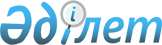 2015 жылға арналған мектепке дейінгі тәрбие мен оқытуға мемлекеттік білім беру тапсырысын, жан басына шаққандағы қаржыландыру және ата-ананың ақы төлеу мөлшерін бекіту туралыҚостанай облысы Арқалық қаласы әкімдігінің 2015 жылғы 26 қаңтардағы № 21 қаулысы. Қостанай облысының Әділет департаментінде 2015 жылғы 3 наурызда № 5386 болып тіркелді

      «Қазақстан Республикасындағы жергілікті мемлекеттік басқару және өзін-өзі басқару туралы» Қазақстан Республикасының 2001 жылғы 23 қаңтардағы Заңының 31-бабына, «Білім туралы» Қазақстан Республикасының 2007 жылғы 27 шілдедегі Заңының 6-бабы 4-тармағының 8-1) тармақшасына сәйкес Арқалық қаласының әкімдігі ҚАУЛЫ ЕТЕДІ:



      1. Арқалық қаласы бойынша 2015 жылға арналған мектепке дейінгі тәрбие мен оқытуға мемлекеттік білім беру тапсырысы, жан басына шаққандағы қаржыландыру және ата-ананың ақы төлеу мөлшері 1, 2- қосымшаларына сәйкес бекітілсін.



      2. Осы қаулының орындалуын бақылау қала әкімінің орынбасары Е.Ж. Мәметековке жүктелсін.



      3. Осы қаулы алғашқы ресми жарияланған күнінен кейін күнтізбелік он күн өткен соң қолданысқа енгізіледі.      Қала әкімі                                 Ғ. Бекмұхамедов

Арқалық қаласының әкімдігінің  

2015 жылғы 26 қаңтардағы     

№ 21 қаулысына 1 қосымша      Арқалық қаласының мектепке дейінгі білім беру

ұйымдарында 2015 жылға арналған мектепке дейінгі

тәрбие мен оқытуға мемлекеттік білім беру тапсырысы,

республикалық бюджеттен нысаналы трансферттер есебінен

қаржыландырылатын жан басына шаққандағы қаржыландыру

және ата-ананың ақы төлеу мөлшері

Арқалық қаласының әкімдігінің  

2015 жылғы 26 қаңтардағы     

№ 21 қаулысына 2 қосымша      Арқалық қаласының мектепке дейінгі білім беру

ұйымдарында 2015 жылға арналған мектепке дейінгі тәрбие

мен оқытуға мемлекеттік білім беру тапсырысы, жергілікті

бюджет қаражаты есебінен қаржыландырылатын жан басына

шаққандағы қаржыландыру және ата-ананың

ақы төлеу мөлшері
					© 2012. Қазақстан Республикасы Әділет министрлігінің «Қазақстан Республикасының Заңнама және құқықтық ақпарат институты» ШЖҚ РМК
				№Мектепке дейінгі тәрбие мен оқыту ұйымдары-ның әкімшілік аумақтық орналасуыМектепке дейінгі тәрбие мен оқыту ұйымдарының атауыМектепке дейінгі тәрбие мен оқыту ұйымдары-ның тәрбиеленушілер саныАйына мектепке дейінгі білім беру ұйымдарында жан басына шаққандағы қаржыландыру мөлшері (теңге)Түзету коэффициентіАйына мектепке дейінгі білім беру ұйымдарында ата-ананың ақы төлеу мөлшері (теңге)1Арқалық қаласы«Қостанай облысы Арқалық қаласы әкімдігі білім бөлімінің жалпы дамулық үлгісіндегі Ашутасты ауылындағы «Гүлдер» бөбекжайы» мемлекеттік коммуналдық қазыналық кәсіпорны2024462,50,9176849012Арқалық қаласыАрқалық қаласы әкімдігі білім бөлімінің «Алпамыс» бөбекжай-балабақшасы» коммуналдық мемлекеттік қазыналық кәсіпорны11018780,30,7045276853Арқалық қаласы«Арқалық қаласы әкімдігі білім бөлімінің жалпы дамулық үлгісіндегі Фурманов ауылындағы «Балдәурен» балабақшасы» мемлекеттік коммуналдық қазыналық кәсіпорны6026656,944084Жоғарғы төлем мөлшері19026656,940,8202776854Арқалық қаласы«Арқалық қаласы әкімдігі білім бөлімінің Ш.Уәлиханов атындағы № 1 жалпы орта білім беретін мектебі» мемлекеттік мекемесінің жанындағы толық күн болатын мектепке дейінгі шағын орталық405785,420,309139560005Арқалық қаласы«Арқалық қаласы әкімдігі білім бөлімінің № 4 жалпы орта білім беретін мектебі» мемлекеттік мекемесінің жанындағы толық күн болатын мектепке дейінгі шағын орталық506930,00,370360006Арқалық қаласы«Арқалық қаласы әкімдігі білім бөлімінің А. Құнанбаев атындағы № 6 жалпы орта білім беретін мектебі» мемлекеттік мекемесінің жанындағы толық күн болатын мектепке дейінгі шағын орталық256880,00,36762860007Арқалық қаласы«Арқалық қаласы әкімдігі білім бөлімінің № 8 жалпы білім беретін негізгі мектебі» мемлекеттік мекемесінің жанындағы толық күн болатын мектепке дейінгі шағын орталық207495,830,400534430008Арқалық қаласы«Арқалық қаласы әкімдігі білім бөлімінің Восточный жалпы орта білім беретін мектебі» мемлекеттік мекемесінің жанындағы толық күн болатын мектепке дейінгі шағын орталық4018714,5850409Арқалық қаласы«Арқалық қаласы әкімдігі білім бөлімінің Родина жалпы орта білім беретін мектебі» мемлекеттік мекемесінің жанындағы толық күн болатын мектепке дейінгі шағын орталық306022,220,3217932800Жоғарғы төлем мөлшері20518714,580,476766000№Мектепке дейінгі тәрбие мен оқыту ұйымдары-ның әкімшілік аумақтық орналасуыМектепке дейінгі тәрбие мен оқыту ұйымдарының атауыМектепке дейінгі тәрбие мен оқыту ұйымдарының тәрбиеле-нушілер саныАйына мектепке дейінгі білім беру ұйымдарында жан басына шаққандағы қаржыландыру мөлшері (теңге)Түзету коэффициентіАйына мектепке дейінгі білім беру ұйымдарында ата-ананың ақы төлеу мөлшері (теңге)1Арқалық қаласы«Қостанай облысы Арқалық қаласы әкімдігі білім бөлімінің жалпы дамулық үлгісіндегі Ашутасты ауылындағы «Гүлдер» бөбекжайы» мемлекеттік коммуналдық қазыналық кәсіпорны10019145,00,9113954246252Арқалық қаласы«Арқалық қаласы әкімдігі білім бөлімінің «Раушан» бөбекжай-бақшасы» мемлекеттік коммуналдық қазыналық кәсіпорны22016068,560,76494285723Арқалық қаласы«Арқалық қаласы әкімдігі білім бөлімінің «Ақбота» балабақшасы» мемлекеттік коммуналдық қазыналық кәсіпорны12017043,750,8113656689114Арқалық қаласы«Арқалық қаласы әкімдігі білім бөлімінің санаторлық және жалпы дамулық типті «Золотой ключик» бөбекжай-балабақшасы» мемлекеттік коммуналдық қазыналық кәсіпорны24021006,2579985Арқалық қаласыАрқалық қаласы әкімдігі білім бөлімінің «Алпамыс» бөбекжай-балабақшасы» коммуналдық мемлекеттік қазыналық кәсіпорны0686,360,03267436Арқалық қаласы«Арқалық қаласы әкімдігі білім бөлімінің жалпы дамулық үлгісіндегі Фурманов ауылындағы «Балдәурен» балабақшасы» мемлекеттік коммуналдық қазыналық кәсіпорны098,610,0046944Жоғарғы төлем мөлшері68021006,250,8833330489117Арқалық қаласы«Арқалық қаласы әкімдігі білім бөлімінің Ш.Уәлиханов атындағы № 1 жалпы орта білім беретін мектебі» мемлекеттік мекемесінің жанындағы толық күн болатын мектепке дейінгі шағын орталық606298,610,40418960008Арқалық қаласы«Арқалық қаласы әкімдігі білім бөлімінің № 2 жалпы орта білім беретін мектебі» мемлекеттік мекемесінің жанындағы толық күн болатын мектепке дейінгі шағын орталық747271,40,4666137770009Арқалық қаласы«Арқалық қаласы әкімдігі білім бөлімінің Б. Майлин атындағы № 3 жалпы орта білім беретін мектебі» мемлекеттік мекемесінің жанындағы толық күн болатын мектепке дейінгі шағын орталық504228,330,27133696280010Арқалық қаласы«Арқалық қаласы әкімдігі білім бөлімінің № 4 жалпы орта білім беретін мектебі» мемлекеттік мекемесінің жанындағы толық күн болатын мектепке дейінгі шағын орталық254980,00,31957226600011Арқалық қаласы«Арқалық қаласы әкімдігі білім бөлімінің А.Құнанбаев атындағы № 6 жалпы орта білім беретін мектебі» мемлекеттік мекемесінің жанындағы толық күн болатын мектепке дейінгі шағын орталық655582,050,35820658600012Арқалық қаласы«Арқалық қаласы әкімдігі білім бөлімінің № 8 жалпы білім беретін негізгі мектебі» мемлекеттік мекемесінің жанындағы толық күн болатын мектепке дейінгі шағын орталық503365,00,21593588300013Арқалық қаласы«Арқалық қаласы әкімдігі білім бөлімінің № 10 жалпы орта білім беретін мектебі» мемлекеттік мекемесінің жанындағы толық күн болатын мектепке дейінгі шағын орталық524778,850,30666399600014Арқалық қаласы«Арқалық қаласы әкімдігі білім бөлімінің Аңғар жалпы негізгі білім беретін мектебі» мемлекеттік мекемесінің жанындағы жарты күн болатын мектепке дейінгі шағын орталық224875,00,3128342915Арқалық қаласы«Арқалық қаласы әкімдігі білім бөлімінің Ақбұлақ жалпы негізгі білім беретін мектебі» мемлекеттік мекемесінің жанындағы жарты күн болатын мектепке дейінгі шағын орталық715583,3316Арқалық қаласы«Арқалық қаласы әкімдігі білім бөлімінің Алуа жалпы білім беретін бастауыш мектебі» мемлекеттік мекемесінің жанындағы жарты күн болатын мектепке дейінгі шағын орталық810593,750,6798129817Арқалық қаласы«Арқалық қаласы әкімдігі білім бөлімінің Т.Әубәкіров атындағы жалпы негізгі білім беретін мектебі» мемлекеттік мекемесінің жанындағы толық күн болатын мектепке дейінгі шағын орталық207670,830,49224609600018Арқалық қаласы«Арқалық қаласы әкімдігі білім бөлімінің Восточный жалпы орта білім беретін мектебі» мемлекеттік мекемесінің жанындағы толық күн болатын мектепке дейінгі шағын орталық355102,380,32742559140019Арқалық қаласы«Арқалық қаласы әкімдігі білім бөлімінің Қайынды жалпы орта білім беретін мектебі» мемлекеттік мекемесінің жанындағы толық күн болатын мектепке дейінгі шағын орталық327848,960,50367658560020Арқалық қаласы«Арқалық қаласы әкімдігі білім бөлімінің Көктау жалпы білім беретін негізгі мектебі» мемлекеттік мекемесінің жанындағы жарты күн болатын мектепке дейінгі шағын орталық166218,750,3990642621Арқалық қаласы«Арқалық қаласы әкімдігі білім бөлімінің Қызылжұлдыз жалпы негізгі білім беретін мектебі» мемлекеттік мекемесінің жанындағы жарты күн болатын мектепке дейінгі шағын орталық126750,00,4331551722Арқалық қаласы«Арқалық қаласы әкімдігі білім бөлімінің А. Майкөтов атындағы жалпы орта білім беретін мектебі» мемлекеттік мекемесінің жанындағы толық күн болатын мектепке дейінгі шағын орталық216317,460,40539861500023Арқалық қаласы«Арқалық қаласы әкімдігі білім бөлімінің Родина жалпы орта білім беретін мектебі» мемлекеттік мекемесінің жанындағы толық күн болатын мектепке дейінгі шағын орталық204245,830,27245995280024Арқалық қаласы«Арқалық қаласы әкімдігі білім бөлімінің Сарыөзен жалпы орта білім беретін мектебі» мемлекеттік мекемесінің жанындағы жарты күн болатын мектепке дейінгі шағын орталық434453,490,2857854125Арқалық қаласы«Арқалық қаласы әкімдігі білім бөлімінің Целинный жалпы білім беретін негізгі мектебі» мемлекеттік мекемесінің жанындағы жарты күн болатын мектепке дейінгі шағын орталық204775,00,3064171826Арқалық қаласы«Арқалық қаласы әкімдігі білім бөлімінің Қараторғай жалпы орта білім беретін мектебі» мемлекеттік мекемесінің жанындағы жарты күн болатын мектепке дейінгі шағын орталық274179,010,2681719727Арқалық қаласы«Арқалық қаласы әкімдігі білім бөлімінің Б.Майлин атындағы жалпы орта білім беретін мектебі» мемлекеттік мекемесінің жанындағы жарты күн болатын мектепке дейінгі шағын орталық127888,890,50623897Жоғарғы төлем мөлшері67115583,330,364210257000